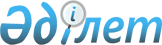 Об установлении категорий и увеличение размеров базовых ставок налога на земли, выделенные под автостоянки (паркинги) по Курчумскому районуРешение Курчумского районного маслихата Восточно-Казахстанской области от 25 апреля 2018 года № 22/10-VI. Зарегистрировано Управлением юстиции Курчумского района Департамента юстиции Восточно-Казахстанской области 18 мая 2018 года № 5-14-163
      Примечание РЦПИ.

      В тексте документа сохранена пунктуация и орфография оригинала.
      В соответствии со статьи 509 Кодекса Республики Казахстан от 25 декабря 2017 года "О налогах и других обязательных платежах в бюджет" (Налоговый кодекс), подпунктом 15) пункта 1 статьи 6 Закона Республики Казахстан от 23 января 2001 года "О местном государственном управлении и самоуправлении в Республике Казахстан", Курчумский районный маслихат РЕШИЛ:
      1. Установить категории автостоянок (паркингов), согласно приложению 1.
      2. Увеличить, в зависимости от категории автостоянок, размеры базовых ставок на земли, выделенные под автостоянки (паркинги), подлежащие налогообложению по базовым ставкам на земли населенных пунктов, за исключением земель, занятых жилищным фондом, в том числе, строениями и сооружениями при нем, согласно приложению 2.
      3. Для применения базовых ставок налога на земли других категорий, выделенные под автостоянки (паркинги), относящиеся к Курчумскому району, близлежащим населенным пунктам определить село Курчум.
      4. Признать утратившим силу решение Курчумского районного маслихата от 18 апреля 2014 года № 17-8 "Об установлении категорий и увеличение размеров базовых ставок налога на земли, выделенные под автостоянки (паркинги)" (зарегистрировано в Реестре государственной регистрации нормативных правовых актов за номером 3348, опубликовано 11 июня 2014 года в районной газете "Рауан-Заря").
      5. Настоящее решение вводится в действие по истечении десяти календарных дней после дня его первого официального опубликования. Категории автостоянок (паркингов) в зависимости от вида автостоянок (паркингов) по Курчумскому району Об увеличении ставок налога на земли, выделенные под автостоянки (паркинги), в зависимости от категории автостоянок (паркингов)
					© 2012. РГП на ПХВ «Институт законодательства и правовой информации Республики Казахстан» Министерства юстиции Республики Казахстан
				
      Председатель сессии 

Л. Кумарова

      Секретарь Курчумского районного маслихата 

М. Саганаков
Приложение 1 
к решению Курчумского 
районного маслихата 
от 25 апреля 2018 года № 22/10-VI
№ п/п
Виды автостоянок (паркингов)
Категории 1 2 3
1      
Надземные автостоянки закрытого типа, автостоянки открытого типа
1 категория
2
Автостоянки, пристраиваемые к зданиям другого назначения, автостоянки, встроенные в здания другого назначения
2 категория
3
Автостоянки, расположенные под зданиями в подземных, подвальных, цокольных или в нижних надземных этажах
3 категорияПриложение 2 
к решению Курчумского 
районного маслихата 
от 25 апреля 2018 года № 22/10-VI
№ п/п
Категории автостоянок (паркингов)
Размер увеличения ставок налога 1 2 3
1      
1 категория
в 10 раз
2
2 категория
в 9 раз
3
3 категория
в 8 раз